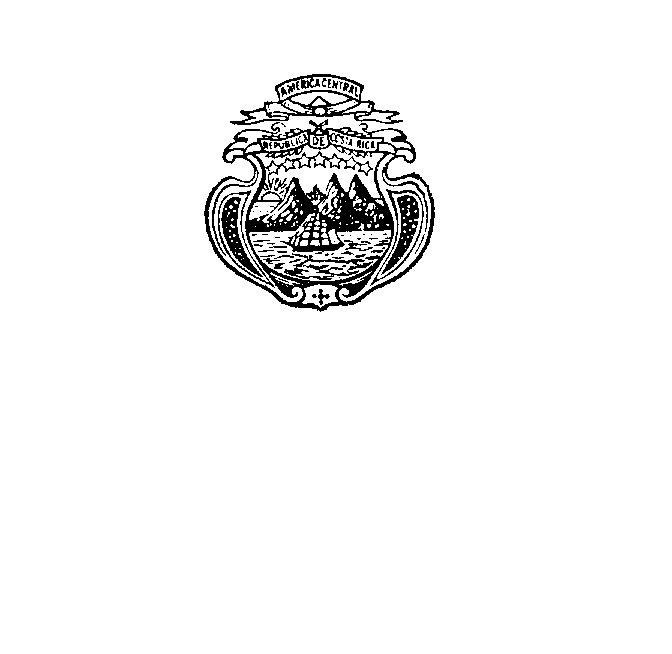 Misión Permanentede Costa RicaGinebraINTERVENCION DE COSTA RICA 36 EXAMEN PERIODICO UNIVERSALLIBIAMiércoles 11 de noviembre del 2020, 9:00-12:30Posición 39 / 1 minuto Muchas gracias señora Presidenta, Mi país agradece a Libia la presentación de su informe.Costa Rica respetuosamente hace las siguientes 5 recomendaciones:Considerar la ratificación de los instrumentos internacionales de derechos humanos de los que aún no forma parte y mejorar la cooperación con los mecanismos de derechos humanos.Establecer una moratoria de la pena de muerte con miras a su abolición.Facilitar investigaciones prontas y transparentes sobre las violaciones de derechos humanos y posibles crimines de guerra y sentar las responsabilidades por dichos ataques.Asegurar pleno acceso a la Misión para la Determinación de los Hechos para Libia y Cooperar activamente con la Corte Penal Internacional y proporcionar al tribunal asistencia en la ejecución de las órdenes pendientes.Garantizar el acceso a la inscripción de nacimiento de todos los niños nacidos en su país.Muchas gracias(142)